Kielce, dnia 12 marca 2020rZnak: BZK- III. 271.2.2020ZAPROSZENIE DO SKŁADANIA OFERTw postępowaniu prowadzonym w trybie art. 4 pkt 8 ustawy z dnia 29 stycznia 2004 roku - Prawo zamówień publicznych (Dz. U. z 2019r. poz.1843)dot. Modernizacja sieci transmisji danych monitoringu wizyjnego miasta KielceZamawiający:Gmina Kielce, Rynek 1, 25- 03 Kielce, NIP: 6572617325, REGON: 291009343. Przedmiot zamówieniaModernizacja sieci transmisji danych monitoringu wizyjnego switch’y w systemu monitoringu wizyjnego miasta Kielce w następujących lokalizacjach, polegających na:Lokalizacja – Komisariat I Policji  Osiedle Na Stoku nr 63Ademontaż istniejącego switch’a montaż dostarczonego switch’a z kompletem wsuwek jednomodowych (jednowłóknowych)wymiana kabli krosowych (pathcordów)konfiguracja dostarczonego switcha (uruchomienie transmisji w relacji KP I - CMW) wg zaleceń Zamawiającego.Lokalizacja - Komisariat IV Policji; Kielce; ul Śniadeckich 16demontaż istniejącego switch’a montaż dostarczonego switch’a z kompletem wsuwek jednomodowych (jednowłóknowych)wymiana kabli krosowych (pathcordów)konfiguracja dostarczonego switcha (uruchomienie transmisji w relacji KP IV - CMW) wg zaleceń Zamawiającego.Lokalizacja - Straż Miejska w Kielcach ul. Ogrodowa 3Bdemontaż istniejącego switch’a montaż dostarczonego switch’a z kompletem wsuwek jednomodowych (jednowłóknowych)wymiana kabli krosowych (pathcordów)konfiguracja dostarczonego switcha (uruchomienie transmisji w relacji SM - CMW) wg zaleceń Zamawiającego.Inne ustaleniaZamawiający wymaga instalacji nowych switch’y oraz pełnego ich uruchomienia w systemie Monitoringu Wizyjnego Miasta Kielce. Sposób fizycznego montażu switch’y wykonawca uzgodni z zamawiającym w trakcie instalacji.W celu unifikacji stosowanych rozwiązań, Zamawiający wymaga aby poszczególne grupy produktów pochodziły od jednego producenta.(3 szt.)W przypadku konieczności zakupu sprzętu i wykonania usług nieuwzględnionych w niniejszej specyfikacji a niezbędnych do uruchomienia kamer koszty takich usług i sprzętu ponosi wykonawca. Wykonawca zobowiązany jest do przeprowadzenia wizji lokalnej z przedstawicielami Zamawiającego, przed rozpoczęciem prac.Dokumenty wymagane w postępowaniuWykonawca wraz z ofertą przedkłada wykaz pracowników posiadających poświadczenie bezpieczeństwa osobowego z klauzulą „poufne”, które są niezbędne do realizacji zadania.Terminy wykonania zamówienia 20 kwietnia 2020r Oferty pisemne składać w zamkniętych kopertach do Urzędu Miasta Kielce, ul. Rynek 1, pok. 242 do godz. 10.30 z opisem „Oferta switch”.Termin składania ofert do 19 marca 2020r. godz. 10.30Oferty złożone są wiążące dla Oferenta przez okres 30 dni. Podpisanie umowy nastąpi w ciągu 7 dni kalendarzowych od momentu rozstrzygnięcia postępowania. Umowę podpisać może osoba do tego upoważniona, po uprzednim przedstawieniu stosownego upoważnienia. Należność za prawidłowo wykonane zamówienie nastąpi wyłącznie przelewem w ciągu 30 dni po podpisaniu protokołu odbioru i otrzymaniu prawidłowo wystawionej faktury VAT. W razie pytań kontakt	 Krzysztof Jaśtal tel. 737 767 878				Krzysztof Papuda tel. 603 640 227				wzk@um.kielce.pl (z tematem: „zapytanie o switch”)Zamawiający przy wyborze oferty będzie się kierował następującymi kryteriami:Cena 						70%Okres Gwarancja 					20% Bezpłatna opcja „Next business day” dla sprzętu	10%Sposób oceny ofert Cena — 70%Ilość punktów dla każdej oferty w kryterium „Cena” zostanie wyliczona wg poniższego wzoru:gdzie:C	 - ilość punktów oferty ocenianejC min. - cena minimalna spośród wszystkich ofert niepodlegających odrzuceniu* C 0        - cena oferty ocenianej*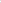 * Jeżeli złożono ofertę, której wybór prowadziłby do powstania u Zamawiającego obowiązku podatkowego zgodnie z przepisami o podatku od towarów i usług, Zamawiający w celu oceny takiej oferty dolicza do przedstawionej w niej ceny podatek od towarów i usług, który miałby obowiązek rozliczyć zgodnie z tymi przepisami.Wykonawca, składając ofertę, informuje Zamawiającego, czy wybór oferty będzie prowadzić do powstania u Zamawiającego obowiązku podatkowego, wskazując nazwę (rodzaj) towaru lub usługi, których dostawa lub świadczenie będzie prowadzić do jego powstania, oraz wskazując ich wartość bez kwoty podatku. Maksymalnie w tym kryterium można otrzymać 70 punktów.Okres gwarancji — 24%Gwarancja minimum	 - 24 miesiące		0%Gwarancja minimum	 - 36 miesięcy		2%Gwarancja 		 - 60 miesięcy		8%Gwarancja 		 - Liftetime		20%Minimalny wymagany przez Zamawiającego okres gwarancji - to 24 miesięcy, za zaoferowanie którego Wykonawca otrzyma 0 pkt.Jeżeli Wykonawca zaoferuje okres gwarancji dłuższy niż 24 miesięcy ale krótszy niż 36 miesięcy, wówczas do oceny oferty zostanie przyjęty okres 24 miesięcy i Wykonawca otrzyma 0 pkt w tym kryterium, a w umowie zostanie przyjęty okres oferowany.Jeżeli Wykonawca zaoferuje okres gwarancji dłuższy niż 36 miesięcy ale krótszy niż 60 miesięcy, wówczas do oceny oferty zostanie przyjęty okres 36 miesięcy i Wykonawca otrzyma 2 pkt w tym kryterium, a w umowie zostanie przyjęty okres oferowany.Jeżeli Wykonawca zaoferuje okres gwarancji dłuższy niż 60 miesięcy, wówczas do oceny oferty zostanie przyjęty okres 60 miesięcy i Wykonawca otrzyma 8 pkt w tym kryterium, a w umowie zostanie przyjęty okres oferowany.Za gwarancję „Liftetime” Wykonawca otrzyma 20pkt.W kryterium „Okres gwarancji” należy podać w Formularzu ofertowym (Załącznik nr 3) okres gwarancji oferowanego urządzenia .Warunki gwarancji zostały określone we wzorze umowy (Załącznik nr 1).Uwaga:Jeśli Wykonawca w Formularzu oferty:nie poda liczby miesięcy,poda liczbę miesięcy poniżej minimalnej liczby (np.: 12 miesięcy),poda zakres miesięcy,(np.: 60 i więcej)poda liczbę miesięcy, która nie będzie wskazana liczbą całkowitą, Zamawiający odrzuci ofertę Wykonawcy jako niezgodną z SIWZ na podstawie art. 89 ust. 1 pkt 2 Pzp.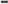 .c) Bezpłatna opcja „Next business day” dla sprzętu - 10 %Next Business Day, oznacza, że w razie awarii produkty, jego naprawa następuje następnego dnia roboczego po zgłoszeniu usterki. Opcja ta nie może powodować obciążeń finansowych dla Zamawiającego w całym okresie eksploatacji produktu. Maksymalnie w tym kryterium można otrzymać 10 punktów.W załączeniu:Załącznik nr 1 - Umowa na wymianę kamer monitoringu wizyjnego miasta Kielce Załącznik nr 2 - Wymagane parametry sprzętuZałącznik nr 3 – Formularz ofertowyZałącznik nr 4 - Oświadczenie